ПРОЕКТ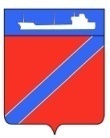 СОВЕТ ТУАПСИНСКОГО ГОРОДСКОГО ПОСЕЛЕНИЯ ТУАПСИНСКОГО РАЙОНАР Е Ш Е Н И Еот                        2023 года                                                                               №город ТуапсеО назначении публичных слушаний по проекту решения Совета Туапсинского городского поселения Туапсинского района «О выражении согласия населения на преобразование Туапсинского городского поселения Туапсинского района, путем объединения всех поселений, входящих в состав муниципального образования Туапсинский район, и наделении вновь образованного муниципального образования статусом муниципального округа»Рассмотрев решение Совета муниципального образования Туапсинский район от 27 октября 2023 года № 18 «Об инициативе преобразования муниципальных образований, входящих в состав муниципального образования Туапсинский район», в соответствии с частью 3.1-1. статьи 13 Федерального закона от 6 октября 2003 года № 131-ФЗ «Об общих принципах организации местного самоуправления в Российской Федерации», Уставом Туапсинского городского поселения Туапсинского района, в целях оптимизации территориальной организации местного самоуправления в Туапсинском городском поселении Туапсинского района Совет Туапсинского городского поселения Туапсинского района РЕШИЛ:1. Назначить проведение публичных слушаний в форме собрания участников публичных слушаний по проекту решения Совета Туапсинского городского поселения Туапсинского района «О выражении согласия населения на преобразование Туапсинского городского поселения Туапсинского района, путем объединения всех поселений, входящих в состав муниципального образования Туапсинский район, и наделении вновь образованного муниципального образования статусом муниципального округа»  (приложение № 1) на 14 ноября 2023 года в 16 часов 00 минут (время московское) по адресу: Краснодарский край, Туапсинский район,      г. Туапсе, ул. Победы, 17, большой зал администрации (1 этаж).2. Создать оргкомитет по подготовке и проведению публичных слушаний по проекту решения Совета Туапсинского городского поселения Туапсинского района «О выражении согласия населения на преобразование Туапсинского городского поселения Туапсинского района, путем объединения всех поселений, входящих в состав муниципального образования Туапсинский район, и наделении вновь образованного муниципального образования статусом муниципального округа»  и утвердить его состав (приложение № 2).3. Оргкомитету по подготовке и проведению публичных слушаний по проекту решения Совета Туапсинского городского поселения Туапсинского района «О выражении согласия населения на преобразование Туапсинского городского поселения Туапсинского района, путем объединения всех поселений, входящих в состав муниципального образования Туапсинский район, и наделении вновь образованного муниципального образования статусом муниципального округа»:1) организовать проведение публичных слушаний по проекту решения, указанному в пункте 1 настоящего решения в форме собрания участников публичных слушаний в порядке, определенном решением Совета Туапсинского городского поселения Туапсинского района от 27 мая 2008 года № 3 «О принятии положения о публичных слушаниях в Туапсинском городском поселении Туапсинского района»;2) обеспечить опубликование извещения о проведении публичных слушаний по проекту решения Совета Туапсинского городского поселения Туапсинского района «О выражении согласия населения на преобразование Туапсинского городского поселения Туапсинского района, путем объединения всех поселений, входящих в состав муниципального образования Туапсинский район, и наделении вновь образованного муниципального образования статусом муниципального округа» в периодическом печатном издании – газете «Черноморье сегодня» и размещение его на официальном сайте Совета Туапсинского городского поселения Туапсинского района не позднее 10 дней со дня принятия настоящего решения.4. Опубликовать настоящее решение в средстве массовой информации -  газете «Черноморье сегодня» и разместить на официальном сайте Совета Туапсинского городского поселения Туапсинского района в информационно-телекоммуникационной сети «Интернет».5. Контроль за выполнением настоящего решения возложить на комиссию по вопросам законности и правопорядка, правовой защиты граждан, вопросам местного самоуправления, взаимодействия с общественными объединениями и политическими партиями, развитию молодежной политики, культуры и спорта.6. Решение вступает в силу со дня его официального опубликования.Председатель Совета Туапсинского городского поселения Туапсинского района 							В.В. Стародубцев Исполняющий обязанности главыТуапсинского городского поселенияТуапсинского района                                                    		А.В. Береснев